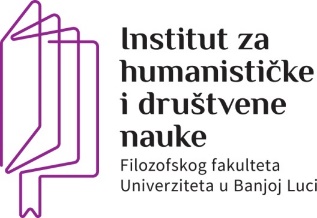 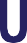 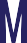 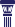 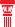 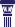 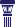 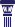 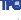 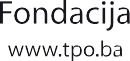 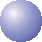 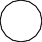 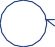 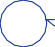 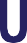 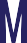 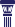 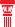 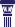 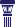 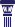 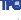 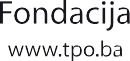 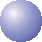 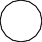 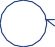 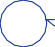 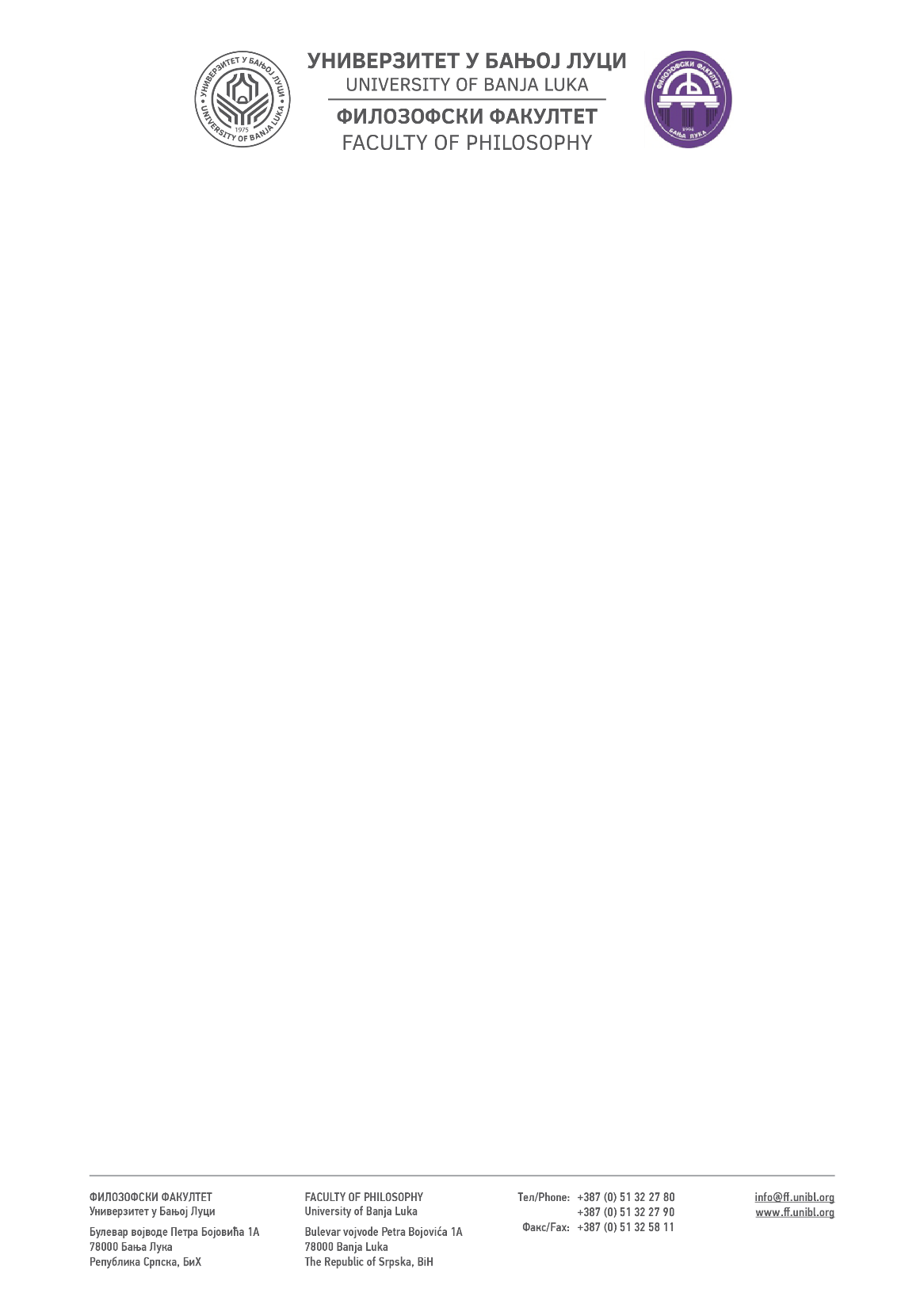 Научно-стручна конференцијаРОДНА РАВНОПРАВНОСТ НА УНИВЕРЗИТЕТИМА: ТЕОРИЈСКЕ ПЕРСПЕКТИВЕ, ИНСТИТУЦИОНАЛНО ДЈЕЛОВАЊЕ И ДРУШТВЕНИ АНГАЖМАНБања Лука, 26. – 27. мај 2022. годинеПРОГРАМ РАДА26. мај (четвртак)(амфитеатар 216, спрат II, зграда Филозофског факултета)09:00 –  09:30 Поздравни говориДалибор Кесић, проректор за људске и материјалне ресурсе Универзитета у Бањој Луци и координатрор на пројекту УНИГЕМ Срђан Душанић, декан Филозофског факултета Универзитета у Бањој Луци(модерира Татјана Михајловић)9:30 – 11:00 Сесија 1 – Феминистичке теоријеКристина Бојановић (Универзитет Доња Горица, Хуманистичке студије, Подгорица): Хуманитет на трагу ДругеДанијела Мајсторовић (Универзитет у Бањој Луци, Филолошки факултет): Периферна сопства и феминистичка епистемологија Ана Маскалан (Институт за друштвена истраживања у Загребу): О недужним кривцима: херменеутичка неправда и балканска мушкост(модерира Милена Карапетровић)11:30 – 13:00 Сесија 2 –  Заборављено насљеђе: жена кроз историјуРадмила Жигић (Фондација „Лара“ Бијељина): Занемареност рода у култури сјећања на примјеру именовања улицаСања Љубишић (Универзитет у Бањој Луци, Филозофски факултет): Бања Лука – Знамените жене у историји града Драгана Дардић (Хелсиншки парламент грађана Бања Лука): Феминизам и град: ородњавање јавног простора(модерира Лана Бобић)14:00 – 15:00 Сесија 3 Родно засновано насиљеМарија Рунић (Универзитет у Бањој Луци, Филолошки факултет) : Академско окружење и женска сигурност Драгана Миљковић (Фондација „Удружене жене“ Бања Лука): Помоћ жртвама родно заснованог насиља у доба пандемије (модерира Невена Петрушић)27. мај (петак)(амфитеатар 216, спрат II, зграда Филозофског факултета)9:30 – 10:30 Панел дискусија Читамо феминистичке књиге – ауторке представљајуАна Маскалан (Институт за друштвена истраживања у Загребу): Будућност жене: филозофска расправа о утопији и феминизмуМилена Карапетровић (Универзитет у Бањој Луци, Филозофски факултет): Филозофкиње. Огледи из феминистичке филозофије и онтологије рода(модерира Душко Трнинић)10:30 – 12:00 Сесија 4 – Родне политике и универзитетиДариа Главан Шћулац (Свеучилиште у Ријеци): План родне равноправности – увјет прихватљивости и(ли) прилика за институцијски искорак?Јасмина Чаушевић (Универзитет у Сарајеву, Универзитетски гендер ресурсни центар) и Ламија Субашић (Транскултурна психосоцијална образовна фондација, Сарајево): Допринос родно одговорним политикама – институционално оснаживање високошколских установа у Босни и Херцеговини Бојан Влашки (Универзитет у Бањој Луци, Правни факултет): Правни оквир родне равноправности са посебним освртом на Универзитет у Бањој Луци(модерира Кристина Бојановић)12:30 – 14:00 Сесија 5 – Знање и рад – родна перспективаАнђела Пепић (Универзитет у Бањој Луци, Центар за предузетништво и трансфер технологија): Родна димензија у (одговорним) истраживањима и иновацијамаНевена Петрушић (Универзитет у Нишу, Правни факултет): Мере за унапређење родне равноправности у високошколском образовању у Србији  Свјетлана Рамић Марковић (Хелсиншки парламент грађана Бања Лука): Распрострањеност дискриминације по основу пола и рода у области рада у БиХ(модерира Бојан Влашки)15:00 – 16:00 Сесија 6 – Род, религија и демографијаЛана Бобић (Удруга „У доброј вјери“  Загреб) : Утјецај религије на схваћање и прихваћање родно заснованог насиљаАнкица Шобот (Институт друштвених наука Београд): Родна перспектива у демографији(модерира Далибор Савић)16:00 – 16.30 Завршна ријеч и затварање конференције – Милена Карапетровић, водитељка Института за хуманистичке и друштвене науке